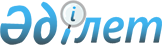 Об установлении категории автостоянок (паркингов), увеличений размеров базовых ставок налога на земли, выделенные под автостоянки (паркинги), определении близлежащего населенного пункта, базовые ставки на земли которого будут применяться при начислении налога по Бурлинскому районуРешение Бурлинского районного маслихата Западно-Казахстанской области от 19 декабря 2018 года № 32-8. Зарегистрировано Департаментом юстиции Западно-Казахстанской области 21 декабря 2018 года № 5448
      В соответствии с Кодексом Республики Казахстан от 25 декабря 2017 года "О налогах и других обязательных платежах в бюджет", Законом Республики Казахстан от 23 января 2001 года "О местном государственном управлении и самоуправлении в Республике Казахстан" Бурлинский районный маслихат РЕШИЛ:
      1. Установить категории автостоянок (паркингов) и увеличить размеры базовых ставок налога на земли, выделенные под автостоянки (паркинги) в зависимости от категории автостоянок (паркингов) по Бурлинскому району, согласно приложению к настоящему решению.
      2. Определить город Аксай близлежащим населенным пунктом, базовые ставки на земли которого будут применяться при исчислении налога на земли других категорий, выделенные под автостоянки (паркинги), автозаправочные станции.
      3. Руководителю аппарата районного маслихата (Б.Б.Мукашева) обеспечить государственную регистрацию данного решения в органах юстиции, его официальное опубликование в Эталонном контрольном банке нормативных правовых актов Республики Казахстан и в средствах массовой информации.
      4. Настоящее решение вводится в действие со дня первого официального опубликования. Категория автостоянок (паркингов), увеличения размеров базовых ставок на земли, выделенные под автостоянки (паркинги)
					© 2012. РГП на ПХВ «Институт законодательства и правовой информации Республики Казахстан» Министерства юстиции Республики Казахстан
				
      Председатель сессии

В.Ан

      Секретарь маслихата

А.Куликешев
Приложение
к решению Бурлинского
районного маслихата
от 19 декабря 2018 года №32-8
№ п/п
Типы автостоянок (паркингов)
Категории автостоянок (паркингов)
Базовые ставки на земли, выделенные под автостоянки (паркинги) в городе районного значения, тенге (75 процентов от ставки, установленной для областного центра)
Базовые ставки на земли, выделенные под автостоянки (паркинги) в поселке, тенге
Базовые ставки на земли, выделенные под автостоянки (паркинги) в селе, тенге
Увеличение базовых ставок налога
1
Авто стоянки (паркинги) открытого типа
1 категория
4,34
0,96
0,48
в десять раз
2
Автостоянки (паркинги) закрытого типа
2 категория
4,34
0,96
0,48
в десять раз